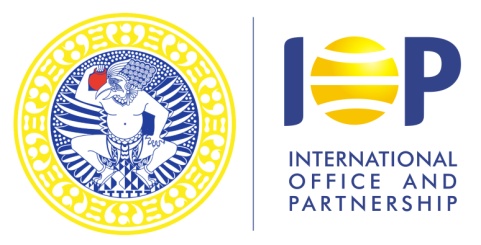 Note: This form must be completed by an examining physician in government hospital or medical laboratory (laboratorium klinik).All items in the form must be completed. Incomplete form will not be accepted.Full Name: ______________________________________________________________Place and Date of Birth:___________________________☐ Male	☐ FemaleContact Number:___________________________Are you under medical treatment?If yes, please describe your medical conditions and treatment.☐ Yes		☐ No____________________________________________________________________________________________________________________________________________________________________________________________________________________________________________________________________________________Medical history: If yes, please check and fill in the date of recovery.Physical examinationHeight: _______ cmWeight: _______ kgBlood pressure: ______ ~ ______ mmHg		Pulse:	☐ regular										☐ irregularEyesight: Hearing:	☐ Normal☐ ImpairedSpeech: 	☐ Normal			☐ ImpairedAnemia: 	☐ Yes☐ NoBreath sound:	☐ Normal☐ ImpairedHeart sound:	☐ Normal☐ ImpairedCardiomegaly:	☐ Yes ☐ NoElectrocardiograph:	☐ Normal☐ ImpairedPlease describe the result of X-ray examination of the applicant’s chest.The examination date and Film No.are exclusively needed.(X-rays taken more than 2 months prior to this examination are NOT valid.Lungs:	☐ Normal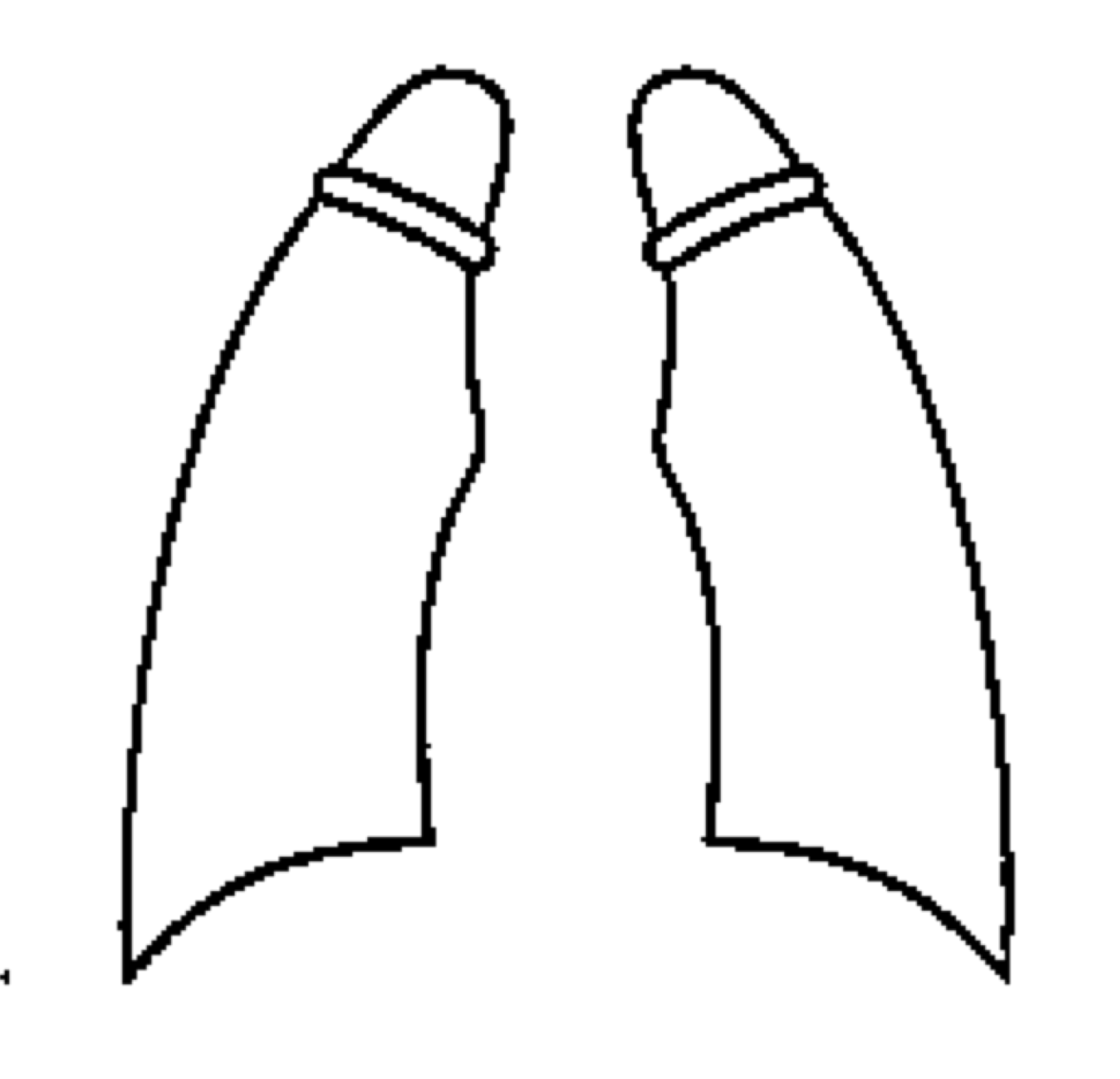 ☐ ImpairedDate:  /  / (dd/mm/yy)Film No.:                           -Describe the condition of the applicant’s lungs.				______________________________________________________			______________________________________________________Laboratory testsBlood type:	☐ A	☐ B	☐ O	☐ AB		RH: 	☐ + 	☐ -Urinalysis: 	glucose ( ____ ), protein ( ____ ), occult blood ( ____ )ESR: 		________ mm/Hr		WBC count: _________ / mm3Hemoglobin: 	_______ gm/dl		GPT (ALT): _________ / U/LIn view of the applicant’s medical history and the above findings, do you think that his/her health status is adequate to meet the demands of studying abroad?☐ Yes 		☐ NoParticulars or additional comments:____________________________________________________________________________________________________________________________________________________________________________________________________________________________________________________________________________________Yesdd/mm/yyYesdd/mm/yyTuberculosisMalariaOther communicable diseaseEpilepsyKidney diseaseHeart diseaseDiabetesDrug allergyPsychosisFunctional disorder in exremitiesWithout glasses(R)(L)With glasses(R)(L)